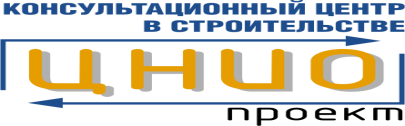 СПИСОКметодических документов ООО "ЦНИО-проект" (МДЦ) по организации управления в проектно-изыскательских организациях(2008 - 2015 гг.)  2008 год2008 годТиповое положение об отделе кадров. – "ЦНИО-проект", М: 2008 - 23 с.Применение гибких структур управления (временных трудовых коллективов) в проектном институте в период жизненного цикла объекта. – "ЦНИО-проект", М: 2008 - 52 с.Рекомендации по формированию организационных структур проектных институтов малой численности (50-150 человек). – "ЦНИО-проект", М: 2008 - 46 с.  (Устаревшая редакция. См. новую редакцию поз. 45-14)Рекомендации по обеспечению конфиденциальности величины заработной платы работников проектной организации. – "ЦНИО-проект", М: 2008 - 20 с.(Устаревшая редакция. См. новую редакцию поз. 50-14)Организация работы Заместителя Директора по экономике и производству в условиях рынка. – "ЦНИО-проект", М: 2008 - 40 с.Справочник проектировщика. Рекомендации по разработке конкурентной стратегии проектной организации. Изд. 3.  – "ЦНИО-проект", М: 2008 - 43 с.(Устаревшая редакция. См. новую редакцию поз. 52-15)Справочник проектировщика. Рекомендации по проведению производственных совещаний в проектных организациях. Вып. 1. – "ЦНИО-проект", М: 2008 - 16 с.(Устаревшая редакция. См. новую редакцию поз. 53-15)Справочник проектировщика. Рекомендации по рационализации рабочих мест руководителей и специалистов проектных (строительных) организаций в офисных помещениях. – "ЦНИО-проект", М: 2008 - 19 с.Справочник проектировщика. Коммерческая тайна проектной организации. – "ЦНИО-проект", М: 2008 - 36 с.2009 год2009 годСправочник проектировщика. Рекомендации по проведению предупреждающих  действий в проектном институте. Вып. 2. – "ЦНИО-проект", М: 2009 - 16 с.Справочник проектировщика. Правила надежного удержания заказчиков и увеличения их количества в условиях кризиса (Рекомендации по применению (7.2.1 "г" ГОСТ Р ИСО 9001-2008). – "ЦНИО-проект", М: 2009 - 23 с.(Устаревшая редакция. См. новую редакцию поз. 49-14)Требования к выдаче саморегулируемой организацией свидетельства о допуске проектной организации к проектным работам, оказывающим влияние на безопасность объектов строительства. – "ЦНИО-проект", М: 2009 - 13 с.Координация работ членов саморегулируемой организации по совершенствованию организации и управления проектированием, повышению квалификации персонала, с целью обеспечения качества проектно-сметной документации и снижения ее себестоимости. – "ЦНИО-проект", М: 2009 - 17 с.Организация периодических  проверок членов СРО для обеспечения качества проектной (рабочей) документации, гарантирующей безопасность объектов строительства" (ст.55.5 ГК РФ, п.1.2). – "ЦНИО-проект", М: 2009 - 13 с.2011 год2011 годСправочник проектировщика. Организация работы генерального проектировщика. – ЦНИО-проект, М: 2011 - 38 с.Инструкция по управлению проектом на одной странице. – "ЦНИО-проект", М: 2011 - 18 с.Справочник проектировщика. Основные положения по сокращению избыточной информации в проектной документации//Рекомендации. Изд. 5. – ЦНИО-проект, М: 2011 - 25 с.Справочник проектировщика. Организация работы технического отдела по обеспечению конкурентоспособности проектного института//Рекомендации. – ЦНИО-проект, М: 2011 - 40 с.Справочник проектировщика. Разъяснения требований стандарта ISO 9001:2008 (7.3.4, 7.3.5, 7.3.6, 8.2.4). Анализ, верификация (проверка), контроль и валидация проектной документации. Вып. 6. – ЦНИО-проект, М: 2011 - 20 с.Справочник проектировщика. Рекомендации по организации системы повышения квалификации в проектном институте. – ЦНИО-проект, М: 2011 - 14 с. (Устаревшая редакция. См. новую редакцию поз.  40-13 и 47-14). Рекомендации пользователям мобильных телефонов по проведению эффективных переговоров. – "ЦНИО-проект", М: 2011 - 11 с.Справочник проектировщика. Типовое положение о производственном отделе ПИО. Выпуск 5. – ЦНИО-проект, М: 2011 - 30 с.Справочник проектировщика. Регламентация подписей на проектной документации//Рекомендации. Вып. 7. – "ЦНИО-проект", М: 2011 - 25 с.Справочник проектировщика. Директор проектно-изыскательской организации//Рекомендации. Издание 7.– ЦНИО-проект, М: 2011 – 73 с.Справочник проектировщика. Организация работы Управляющего проектом (ГИПа, ГАПа) в условиях рынка. – ЦНИО-проект, М: 2011 - 49 с. (Устаревшая редакция. См. новую редакцию поз. 42-13)Справочник проектировщика. Рекомендации по организации и проведению нормоконтроля проектной документации (издание 3). – ЦНИО-проект, М:2011- 17с.Управление участием проектной организации в саморегулируемой деятельности. (Какие дополнительные и/или новые функции подразделений и обязанности руководителей идентифицируются в проектной организации в связи с её членством в СРО?). – "ЦНИО-проект", М: 2011 - 15 с.Справочник проектировщика. Рекомендации по оценке, переоценке, выбору и управлению субпроектировщиком или субподрядчиком (аутсорсинг), 4-е издание. – "ЦНИО-проект", М: 2011 - 22 с.Справочник проектировщика. Рекомендации по расширению видов продукции (услуг) и организации предпринимательской деятельности проектных институтов в условиях рынка. Издание 4. – "ЦНИО-проект", М: 2011 - 32 с.Справочник проектировщика. Рекомендации по расширению видов продукции (услуг) и организации предпринимательской деятельности проектных институтов в условиях рынка. Издание 4. – "ЦНИО-проект", М: 2011 - 32 с.Справочник проектировщика. Как вести переговоры и строить деловые отношения (практическое пособие проектировщикам, строительным подрядчикам и заказчикам для проведения переговоров при заключении договоров подрядов (контрактов). – ЦНИО-проект, М: 2011 - 58 с. Справочник проектировщика. Как вести переговоры и строить деловые отношения (практическое пособие проектировщикам, строительным подрядчикам и заказчикам для проведения переговоров при заключении договоров подрядов (контрактов). – ЦНИО-проект, М: 2011 - 58 с. 2012 год2012 год2012 годСправочник проектировщика. Рекомендации по взаимодействию Главного инженера, ГИПов, технического и производственных отделов (мастерских) в проектном институте. – "ЦНИО-проект", М: 2012 - 25 с.Справочник проектировщика. Рекомендации по взаимодействию Главного инженера, ГИПов, технического и производственных отделов (мастерских) в проектном институте. – "ЦНИО-проект", М: 2012 - 25 с.Справочник проектировщика. Формирование базы для повторного применения ранее разработанных эффективных индивидуальных проектных решений//Рекомендации. – "ЦНИО-проект", М: 2012 - 14 с.Справочник проектировщика. Формирование базы для повторного применения ранее разработанных эффективных индивидуальных проектных решений//Рекомендации. – "ЦНИО-проект", М: 2012 - 14 с.Обеспечение устойчивого функционирования и постоянного развития проектных организаций  – членов СРО (Положение по обмену опытом). – "ЦНИО-проект", М: 2012 - 16 с. Обеспечение устойчивого функционирования и постоянного развития проектных организаций  – членов СРО (Положение по обмену опытом). – "ЦНИО-проект", М: 2012 - 16 с. Справочник проектировщика. Порядок формирования "портфеля заказов" проектных организаций//Рекомендации. – "ЦНИО-проект", М: 2012 - 17 с.Справочник проектировщика. Порядок формирования "портфеля заказов" проектных организаций//Рекомендации. – "ЦНИО-проект", М: 2012 - 17 с.Справочник проектировщика. Должностные инструкции работников проектной организации//Рекомендации. Выпуск 3. – "ЦНИО-проект", М: 2012 - 59 с. Справочник проектировщика. Должностные инструкции работников проектной организации//Рекомендации. Выпуск 3. – "ЦНИО-проект", М: 2012 - 59 с. Справочник проектировщика. Работа архива проектной организации в современных условиях//Рекомендации. Изд. пятое доп. и перераб. – ЦНИО-проект, М: 2012 - 36 с.Справочник проектировщика. Работа архива проектной организации в современных условиях//Рекомендации. Изд. пятое доп. и перераб. – ЦНИО-проект, М: 2012 - 36 с.2013 год2013 год2013 годСправочник проектировщика. Организация работы главного инженера проектного института в современных условиях//Рекомендации. – ЦНИО-проект, М: 2013 - 35 с.(см. МДЦ 51-14)Справочник проектировщика. Организация работы главного инженера проектного института в современных условиях//Рекомендации. – ЦНИО-проект, М: 2013 - 35 с.(см. МДЦ 51-14)Справочник проектировщика. Руководство по маркетингу для проектных организаций//Рекомендации. – ЦНИО-проект, М: 2013 - 53 с.Справочник проектировщика. Руководство по маркетингу для проектных организаций//Рекомендации. – ЦНИО-проект, М: 2013 - 53 с.Справочник проектировщика и строителя. Основы безопасности строительной (проектной) организации//Рекомендации. – ЦНИО-проект, М: 2013 - 60 с.Справочник проектировщика и строителя. Основы безопасности строительной (проектной) организации//Рекомендации. – ЦНИО-проект, М: 2013 - 60 с.Справочник проектировщика. Рекомендации по формированию системы повышения квалификации в проектной организации. – ЦНИО-проект, М:2013 – 28 с. (см. МДЦ № 47-14).Справочник проектировщика. Рекомендации по формированию системы повышения квалификации в проектной организации. – ЦНИО-проект, М:2013 – 28 с. (см. МДЦ № 47-14).Справочник проектировщика. Результативное управление субпроектировщиками// Рекомендации. –  ЦНИО-проект, М: 2013 - 13 с.Справочник проектировщика. Результативное управление субпроектировщиками// Рекомендации. –  ЦНИО-проект, М: 2013 - 13 с.Справочник проектировщика. Организация работы Управляющего проектом (ГИПа, ГАПа). – ЦНИО-проект, М: 2013 - 46 с.Справочник проектировщика. Организация работы Управляющего проектом (ГИПа, ГАПа). – ЦНИО-проект, М: 2013 - 46 с.2014 год2014 годСправочник проектировщика. Роль главного инженера проекта в управлении рисками при проектировании объектов строительства//Рекомендации. - ЦНИО-проект, М: 2014 - 25 с.Управление рисками//Электронная презентация к Рекомендациям в формате .ppt – ЦНИО-проект, 2014. (в комплекте с Рекомендациями).Справочник проектировщика. Формирование спроса на продукцию проектной организации//Рекомендации. Изд. 2. – ЦНИО-проект,  М: 2014 - 8 с.Справочник проектировщика. Формирование организационных структур проектных организаций малой численности (50-120 человек)//Рекомендации. Изд. 5. - ЦНИО-проект, М: 2014 - 47 с.Справочник проектировщика. Формирование управленческих структур проектных организаций малой численности (до 30 человек)//Рекомендации. - ЦНИО-проект, М: 2014 - 27 с.Справочник проектировщика. Рекомендации по формированию системы повышения квалификации в проектной организации. Изд. 2. (В стадии разработки).    См. издание МДЦ № 40-13.Справочник проектировщика. Формирование договорных цен на проектно-изыскательские работы, выполняемые проектными организациями//Рекомендации.  (В стадии разработки). Справочник проектировщика. Как удержать основных заказчиков и чем привлечь новых // Рекомендации. – ЦНИО-проект, М: 2014 - 15 с.Как удержать основных заказчиков и чем привлечь новых //Электронная презентация к Рекомендациям в формате .ppt – ЦНИО-проект, 2014. (в комплекте с Рекомендациями).(Взамен Рекомендаций 2009 года в редакции поз. 11-09)Справочник проектировщика. Обеспечение конфиденциальности информации о величине заработной платы работников проектной организации // Рекомендации. Изд. 4. – ЦНИО-проект. М: 2014 - 15 с.(Взамен Рекомендаций 2009 года в редакции поз. 04-08).Справочник проектировщика. Организация работы главного инженера проектного института в современных условиях//Рекомендации. Изд. уточн. и доп. – ЦНИО-проект, М: 2014 - 41 с.(См. МДЦ 37-14, ред. 4)2015 год2015 годСправочник проектировщика. Руководство по организационным и экономическим методам борьбы с конкурентами на рынке проектной продукции // Вып. 4. – ЦНИО-проект. М: 2015 – 26 с. (Шифр 52-15_СП)(Взамен МДЦ 06-2008, вып. 3)Справочник проектировщика. Рекомендации руководителям производственных совещаний в проектных организациях // Вып. 2. – ЦНИО-проект. М: 2015 – 15 с. (Шифр 53-15_СП)(Взамен МДЦ 07-2008, вып.1)